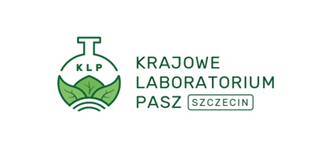 Instytut Zootechniki Państwowy Instytut Badawczy Krajowe Laboratorium Pasz Pracownia w Szczecinie 
ul. Żubrów 1, 71-617 Szczecin, tel. 091 422 38 50, info@lab.szczecin.plInstytut Zootechniki Państwowy Instytut Badawczy Krajowe Laboratorium Pasz Pracownia w Szczecinie 
ul. Żubrów 1, 71-617 Szczecin, tel. 091 422 38 50, info@lab.szczecin.plInstytut Zootechniki Państwowy Instytut Badawczy Krajowe Laboratorium Pasz Pracownia w Szczecinie 
ul. Żubrów 1, 71-617 Szczecin, tel. 091 422 38 50, info@lab.szczecin.plInstytut Zootechniki Państwowy Instytut Badawczy Krajowe Laboratorium Pasz Pracownia w Szczecinie 
ul. Żubrów 1, 71-617 Szczecin, tel. 091 422 38 50, info@lab.szczecin.plZLECENIE NA BADANIA PASZ  I PRODUKTÓW ROLNYCHZLECENIE NA BADANIA PASZ  I PRODUKTÓW ROLNYCHZLECENIE NA BADANIA PASZ  I PRODUKTÓW ROLNYCHZLECENIE NA BADANIA PASZ  I PRODUKTÓW ROLNYCHData:Zleceniodawca:Dane do faktury:Dane do faktury:Dane do faktury:Data:NIP…..............................................................NIP…..............................................................Adres e-mail do faktury:………………………………………………………………….NIP…..............................................................Adres e-mail do faktury:………………………………………………………………….NIP…..............................................................Adres e-mail do faktury:………………………………………………………………….Nr próbki:NIP…..............................................................NIP…..............................................................Adres e-mail do faktury:………………………………………………………………….NIP…..............................................................Adres e-mail do faktury:………………………………………………………………….NIP…..............................................................Adres e-mail do faktury:………………………………………………………………….Nr próbki:Osoba kontaktowa (tel/e-mail): 	Osoba kontaktowa (tel/e-mail): 	Osoba kontaktowa (tel/e-mail): 	Osoba kontaktowa (tel/e-mail): 	Forma płatności:       □  gotówka      □  przelew                                               Forma dostarczenia sprawozdania:       □  poczta    □  osobiście    □  e-mail:Forma płatności:       □  gotówka      □  przelew                                               Forma dostarczenia sprawozdania:       □  poczta    □  osobiście    □  e-mail:Forma płatności:       □  gotówka      □  przelew                                               Forma dostarczenia sprawozdania:       □  poczta    □  osobiście    □  e-mail:Forma płatności:       □  gotówka      □  przelew                                               Forma dostarczenia sprawozdania:       □  poczta    □  osobiście    □  e-mail:Forma płatności:       □  gotówka      □  przelew                                               Forma dostarczenia sprawozdania:       □  poczta    □  osobiście    □  e-mail:Cena za badania:     □  zgodnie z cennikiem          □  zgodnie z ofertą cenową nr Cena za badania:     □  zgodnie z cennikiem          □  zgodnie z ofertą cenową nr Cena za badania:     □  zgodnie z cennikiem          □  zgodnie z ofertą cenową nr Cena za badania:     □  zgodnie z cennikiem          □  zgodnie z ofertą cenową nr Cena za badania:     □  zgodnie z cennikiem          □  zgodnie z ofertą cenową nr DANE DOTYCZĄCE ZLECENIADANE DOTYCZĄCE ZLECENIADANE DOTYCZĄCE ZLECENIADANE DOTYCZĄCE ZLECENIADANE DOTYCZĄCE ZLECENIARodzaj badanej próbki:Masa próbki:Wymagana masa próbki na badania fizykochemiczne pasz 500g; badania genetyczne pasz: ziarno kukurydzy 3000g, ziarno soi 2000g, inne 500g.Nr protokołu pobrania:Masa próbki:Wymagana masa próbki na badania fizykochemiczne pasz 500g; badania genetyczne pasz: ziarno kukurydzy 3000g, ziarno soi 2000g, inne 500g.Miejsce pobrania próbki: Masa próbki:Wymagana masa próbki na badania fizykochemiczne pasz 500g; badania genetyczne pasz: ziarno kukurydzy 3000g, ziarno soi 2000g, inne 500g.Osoba pobierająca próbki:□ pracownik laboratorium   □ Zleceniodawca …………………………………………………………………………………□ pracownik laboratorium   □ Zleceniodawca …………………………………………………………………………………□ pracownik laboratorium   □ Zleceniodawca …………………………………………………………………………………Ocena stanu dostarczonej do laboratorium próbki: □  bez zastrzeżeń      □  zastrzeżeniaZabezpieczenie próbki przed zmianą właściwości: □  prawidłowe     □  nieprawidłoweOsoba dostarczająca próbki:□ pracownik laboratorium   □ Zleceniodawca…………………………………………………………………………………. (Laboratorium nie ponosi odpowiedzialności za pobranie i transport próbek dostarczonych przez Zleceniodawcę)□ pracownik laboratorium   □ Zleceniodawca…………………………………………………………………………………. (Laboratorium nie ponosi odpowiedzialności za pobranie i transport próbek dostarczonych przez Zleceniodawcę)□ pracownik laboratorium   □ Zleceniodawca…………………………………………………………………………………. (Laboratorium nie ponosi odpowiedzialności za pobranie i transport próbek dostarczonych przez Zleceniodawcę)Ocena stanu dostarczonej do laboratorium próbki: □  bez zastrzeżeń      □  zastrzeżeniaZabezpieczenie próbki przed zmianą właściwości: □  prawidłowe     □  nieprawidłoweCel badania:                                     □ badania na potrzeby własne……………………………………………………………………………………… □ badania wykonać zgodnie z obowiązującymi przepisami prawa………………………………………………□ badania na potrzeby własne……………………………………………………………………………………… □ badania wykonać zgodnie z obowiązującymi przepisami prawa………………………………………………□ badania na potrzeby własne……………………………………………………………………………………… □ badania wykonać zgodnie z obowiązującymi przepisami prawa……………………………………………… Sposób wyrażenia wyników poza zakresem akredytacji:□ rezultat „<” lub „>” zakresu akredytacji metody□ proszę podać nieakredytowany wynik badania, w   przypadku, gdy jest to technicznie możliwe Stwierdzenie zgodności z wymaganiami zgodnie z pkt.4.2. ILAC-G8:09/20191. Zasada prostej akceptacji dwuwartościowej (Granica tolerancji=TL; Granicy akceptacji=AL, pasmo ochronne w=0, AL=TL ) Stwierdzenia zgodności są przedstawiane jako:• Wynik Zgodny (akceptacja) - zmierzona wartość jest poniżej granicy akceptacji, ryzyko błędnej akceptacji wynosi do 50%.• Wynik Niezgodny (odrzucenie) - zmierzona wartość jest powyżej granicy akceptacji, ryzyko błędnego odrzucenia wynosi do 50%.2. Zasada w oparciu o pasmo ochronne Binarne stwierdzenie zgodności: • Wynik Zgodny– wynik pomiaru znajduje się poniżej granicy akceptacji, ryzyko błędnej akceptacji wynosi do 2,5%; • Wynik Niezgodny– wynik pomiaru znajduje się powyżej granicy akceptacji, ryzyko błędnego odrzucenia wynosi do 2,5%. Niebinarne stwierdzenie zgodności: • Wynik Zgodny- wynik pomiaru znajduje się poniżej granicy akceptacji, ryzyko błędnej akceptacji wynosi do 2,5%, • Wynik warunkowo Zgodny- wynik pomiaru znajduje się w paśmie ochronnym i poniżej granicy tolerancji, ryzyko błędnej akceptacji wynosi do 50%,  • Wynik warunkowo Niezgodny- wynik pomiaru znajduje się powyżej granicy tolerancji, ale poniżej granicy tolerancji powiększonej o pasmo ochronne, ryzyko błędnego odrzucenia wynosi do 50%.  • Wynik Niezgodny– wynik pomiaru znajduje się powyżej granicy tolerancji powiększonej o pasmo ochronne, ryzyko błędnego odrzucenia wynosi poniżej 2,5%.Stwierdzenie zgodności uwzględnione jest przy poziomie ufności 95% i współczynniku rozszerzenia  k=2.  Wybierając określoną (proponowaną przez Laboratorium) zasadę podejmowania decyzji Klient akceptuje  związane z nią ryzyko błędnej akceptacji lub błędnego odrzucenia.                                       Stwierdzenie zgodności z wymaganiami zgodnie z pkt.4.2. ILAC-G8:09/20191. Zasada prostej akceptacji dwuwartościowej (Granica tolerancji=TL; Granicy akceptacji=AL, pasmo ochronne w=0, AL=TL ) Stwierdzenia zgodności są przedstawiane jako:• Wynik Zgodny (akceptacja) - zmierzona wartość jest poniżej granicy akceptacji, ryzyko błędnej akceptacji wynosi do 50%.• Wynik Niezgodny (odrzucenie) - zmierzona wartość jest powyżej granicy akceptacji, ryzyko błędnego odrzucenia wynosi do 50%.2. Zasada w oparciu o pasmo ochronne Binarne stwierdzenie zgodności: • Wynik Zgodny– wynik pomiaru znajduje się poniżej granicy akceptacji, ryzyko błędnej akceptacji wynosi do 2,5%; • Wynik Niezgodny– wynik pomiaru znajduje się powyżej granicy akceptacji, ryzyko błędnego odrzucenia wynosi do 2,5%. Niebinarne stwierdzenie zgodności: • Wynik Zgodny- wynik pomiaru znajduje się poniżej granicy akceptacji, ryzyko błędnej akceptacji wynosi do 2,5%, • Wynik warunkowo Zgodny- wynik pomiaru znajduje się w paśmie ochronnym i poniżej granicy tolerancji, ryzyko błędnej akceptacji wynosi do 50%,  • Wynik warunkowo Niezgodny- wynik pomiaru znajduje się powyżej granicy tolerancji, ale poniżej granicy tolerancji powiększonej o pasmo ochronne, ryzyko błędnego odrzucenia wynosi do 50%.  • Wynik Niezgodny– wynik pomiaru znajduje się powyżej granicy tolerancji powiększonej o pasmo ochronne, ryzyko błędnego odrzucenia wynosi poniżej 2,5%.Stwierdzenie zgodności uwzględnione jest przy poziomie ufności 95% i współczynniku rozszerzenia  k=2.  Wybierając określoną (proponowaną przez Laboratorium) zasadę podejmowania decyzji Klient akceptuje  związane z nią ryzyko błędnej akceptacji lub błędnego odrzucenia.                                       Stwierdzenie zgodności z wymaganiami zgodnie z pkt.4.2. ILAC-G8:09/20191. Zasada prostej akceptacji dwuwartościowej (Granica tolerancji=TL; Granicy akceptacji=AL, pasmo ochronne w=0, AL=TL ) Stwierdzenia zgodności są przedstawiane jako:• Wynik Zgodny (akceptacja) - zmierzona wartość jest poniżej granicy akceptacji, ryzyko błędnej akceptacji wynosi do 50%.• Wynik Niezgodny (odrzucenie) - zmierzona wartość jest powyżej granicy akceptacji, ryzyko błędnego odrzucenia wynosi do 50%.2. Zasada w oparciu o pasmo ochronne Binarne stwierdzenie zgodności: • Wynik Zgodny– wynik pomiaru znajduje się poniżej granicy akceptacji, ryzyko błędnej akceptacji wynosi do 2,5%; • Wynik Niezgodny– wynik pomiaru znajduje się powyżej granicy akceptacji, ryzyko błędnego odrzucenia wynosi do 2,5%. Niebinarne stwierdzenie zgodności: • Wynik Zgodny- wynik pomiaru znajduje się poniżej granicy akceptacji, ryzyko błędnej akceptacji wynosi do 2,5%, • Wynik warunkowo Zgodny- wynik pomiaru znajduje się w paśmie ochronnym i poniżej granicy tolerancji, ryzyko błędnej akceptacji wynosi do 50%,  • Wynik warunkowo Niezgodny- wynik pomiaru znajduje się powyżej granicy tolerancji, ale poniżej granicy tolerancji powiększonej o pasmo ochronne, ryzyko błędnego odrzucenia wynosi do 50%.  • Wynik Niezgodny– wynik pomiaru znajduje się powyżej granicy tolerancji powiększonej o pasmo ochronne, ryzyko błędnego odrzucenia wynosi poniżej 2,5%.Stwierdzenie zgodności uwzględnione jest przy poziomie ufności 95% i współczynniku rozszerzenia  k=2.  Wybierając określoną (proponowaną przez Laboratorium) zasadę podejmowania decyzji Klient akceptuje  związane z nią ryzyko błędnej akceptacji lub błędnego odrzucenia.                                      Stwierdzenie zgodności:□  NIE              □  TAK (proszę wskazać poniżej)               Zasada podejmowania decyzji:□ „Prostej akceptacji dwuwartościowej” □ Z uwzględnieniem pasma ochronnego:                   □ Binarne                      □ Niebinarne□ Zgodnie z wymaganiem prawnym: ………………………………………………………□ Inna wskazana przez Klienta zasada: ………………………………………………………Stwierdzenie zgodności:□  NIE              □  TAK (proszę wskazać poniżej)               Zasada podejmowania decyzji:□ „Prostej akceptacji dwuwartościowej” □ Z uwzględnieniem pasma ochronnego:                   □ Binarne                      □ Niebinarne□ Zgodnie z wymaganiem prawnym: ………………………………………………………□ Inna wskazana przez Klienta zasada: ………………………………………………………Zleceniodawca: akceptuje dostawcę zewnętrznych badań oraz metody badań dostawcy; akceptuje metody badań podane w zleceniu (str. 2/2) oraz warunki elastycznego zakresu akredytacji, ma prawo uczestniczyć w badaniach jako obserwator. Zleceniodawca w przypadku odstępstwa od niniejszego zlecenia zostanie o tym poinformowany przed kontynuacją badania, wówczas w celu kontynuacji zleceniodawca wyraża zgodę na odstępstwo.Zleceniodawca ma prawo złożyć pisemną skargę w ciągu 1 miesiąca od dnia wystawienia sprawozdania z badania(Laboratorium nie ponosi odpowiedzialności za przeprowadzone badania, w przypadku błędnych lub nieprawdziwych informacji udzielonych przez Zleceniodawcę lub osoby mu podlegające)Zleceniodawca: akceptuje dostawcę zewnętrznych badań oraz metody badań dostawcy; akceptuje metody badań podane w zleceniu (str. 2/2) oraz warunki elastycznego zakresu akredytacji, ma prawo uczestniczyć w badaniach jako obserwator. Zleceniodawca w przypadku odstępstwa od niniejszego zlecenia zostanie o tym poinformowany przed kontynuacją badania, wówczas w celu kontynuacji zleceniodawca wyraża zgodę na odstępstwo.Zleceniodawca ma prawo złożyć pisemną skargę w ciągu 1 miesiąca od dnia wystawienia sprawozdania z badania(Laboratorium nie ponosi odpowiedzialności za przeprowadzone badania, w przypadku błędnych lub nieprawdziwych informacji udzielonych przez Zleceniodawcę lub osoby mu podlegające)Zleceniodawca: akceptuje dostawcę zewnętrznych badań oraz metody badań dostawcy; akceptuje metody badań podane w zleceniu (str. 2/2) oraz warunki elastycznego zakresu akredytacji, ma prawo uczestniczyć w badaniach jako obserwator. Zleceniodawca w przypadku odstępstwa od niniejszego zlecenia zostanie o tym poinformowany przed kontynuacją badania, wówczas w celu kontynuacji zleceniodawca wyraża zgodę na odstępstwo.Zleceniodawca ma prawo złożyć pisemną skargę w ciągu 1 miesiąca od dnia wystawienia sprawozdania z badania(Laboratorium nie ponosi odpowiedzialności za przeprowadzone badania, w przypadku błędnych lub nieprawdziwych informacji udzielonych przez Zleceniodawcę lub osoby mu podlegające)Numer laboratorium zewnętrznego dostawcy badań:Numer laboratorium zewnętrznego dostawcy badań:Zleceniodawca: akceptuje dostawcę zewnętrznych badań oraz metody badań dostawcy; akceptuje metody badań podane w zleceniu (str. 2/2) oraz warunki elastycznego zakresu akredytacji, ma prawo uczestniczyć w badaniach jako obserwator. Zleceniodawca w przypadku odstępstwa od niniejszego zlecenia zostanie o tym poinformowany przed kontynuacją badania, wówczas w celu kontynuacji zleceniodawca wyraża zgodę na odstępstwo.Zleceniodawca ma prawo złożyć pisemną skargę w ciągu 1 miesiąca od dnia wystawienia sprawozdania z badania(Laboratorium nie ponosi odpowiedzialności za przeprowadzone badania, w przypadku błędnych lub nieprawdziwych informacji udzielonych przez Zleceniodawcę lub osoby mu podlegające)Zleceniodawca: akceptuje dostawcę zewnętrznych badań oraz metody badań dostawcy; akceptuje metody badań podane w zleceniu (str. 2/2) oraz warunki elastycznego zakresu akredytacji, ma prawo uczestniczyć w badaniach jako obserwator. Zleceniodawca w przypadku odstępstwa od niniejszego zlecenia zostanie o tym poinformowany przed kontynuacją badania, wówczas w celu kontynuacji zleceniodawca wyraża zgodę na odstępstwo.Zleceniodawca ma prawo złożyć pisemną skargę w ciągu 1 miesiąca od dnia wystawienia sprawozdania z badania(Laboratorium nie ponosi odpowiedzialności za przeprowadzone badania, w przypadku błędnych lub nieprawdziwych informacji udzielonych przez Zleceniodawcę lub osoby mu podlegające)Zleceniodawca: akceptuje dostawcę zewnętrznych badań oraz metody badań dostawcy; akceptuje metody badań podane w zleceniu (str. 2/2) oraz warunki elastycznego zakresu akredytacji, ma prawo uczestniczyć w badaniach jako obserwator. Zleceniodawca w przypadku odstępstwa od niniejszego zlecenia zostanie o tym poinformowany przed kontynuacją badania, wówczas w celu kontynuacji zleceniodawca wyraża zgodę na odstępstwo.Zleceniodawca ma prawo złożyć pisemną skargę w ciągu 1 miesiąca od dnia wystawienia sprawozdania z badania(Laboratorium nie ponosi odpowiedzialności za przeprowadzone badania, w przypadku błędnych lub nieprawdziwych informacji udzielonych przez Zleceniodawcę lub osoby mu podlegające)Aktualny zakres akredytacji dostawcy:Aktualny zakres akredytacji dostawcy:Niepewność rozszerzona (k=2, poziom ufności 95%) wyniku podawana jest na wyraźne życzenie Zleceniodawcy, gdy ma to znaczenie dla miarodajności wyników lub dla zgodności z wyspecyfikowanymi wartościami granicznymi□  Wynik podać z niepewnością              □  Wynik podać bez niepewnościNiepewność rozszerzona (k=2, poziom ufności 95%) wyniku podawana jest na wyraźne życzenie Zleceniodawcy, gdy ma to znaczenie dla miarodajności wyników lub dla zgodności z wyspecyfikowanymi wartościami granicznymi□  Wynik podać z niepewnością              □  Wynik podać bez niepewnościNiepewność rozszerzona (k=2, poziom ufności 95%) wyniku podawana jest na wyraźne życzenie Zleceniodawcy, gdy ma to znaczenie dla miarodajności wyników lub dla zgodności z wyspecyfikowanymi wartościami granicznymi□  Wynik podać z niepewnością              □  Wynik podać bez niepewnościNiepewność rozszerzona (k=2, poziom ufności 95%) wyniku podawana jest na wyraźne życzenie Zleceniodawcy, gdy ma to znaczenie dla miarodajności wyników lub dla zgodności z wyspecyfikowanymi wartościami granicznymi□  Wynik podać z niepewnością              □  Wynik podać bez niepewnościNiepewność rozszerzona (k=2, poziom ufności 95%) wyniku podawana jest na wyraźne życzenie Zleceniodawcy, gdy ma to znaczenie dla miarodajności wyników lub dla zgodności z wyspecyfikowanymi wartościami granicznymi□  Wynik podać z niepewnością              □  Wynik podać bez niepewnościBADANIA GENETYCZNEBADANIA GENETYCZNEBADANIA GENETYCZNEBADANIA GENETYCZNEBADANIA GENETYCZNEBADANIA GENETYCZNEBADANIA GENETYCZNEBADANIA GENETYCZNEBADANIA GENETYCZNEBADANIA GENETYCZNEBADANIA GENETYCZNEBADANIA GENETYCZNEBADANIA GENETYCZNEZakresBadana cechaNorma/Procedura Norma/Procedura StatusStatusZakresZakresBadana cechaBadana cechaNorma/Procedura Norma/Procedura StatusStatusAnaliza jakościowa - wykrywanie obecności elementów screeningowych GMO (p35s, Tnos, pat, bar, konstrukt EPSPS, pFMV, nptII)Analiza jakościowa - wykrywanie obecności elementów screeningowych GMO (p35s, Tnos, pat, bar, konstrukt EPSPS, pFMV, nptII)PN-EN ISO 21569:2007+A1:2013-07I-02/2 I-02/3PN-EN ISO 21569:2007+A1:2013-07I-02/2 I-02/3(Ae)1),2),3),4)(Ae)1),2),3),4)Monitoring UrzędowyMonitoring UrzędowyMonitoring UrzędowyMonitoring UrzędowyMonitoring UrzędowyMonitoring UrzędowyAnaliza jakościowa - wykrywanie obecności elementów screeningowych GMO (p35s, Tnos, pat, bar, konstrukt EPSPS, pFMV, nptII)Analiza jakościowa - wykrywanie obecności elementów screeningowych GMO (p35s, Tnos, pat, bar, konstrukt EPSPS, pFMV, nptII)PN-EN ISO 21569:2007+A1:2013-07I-02/2 I-02/3PN-EN ISO 21569:2007+A1:2013-07I-02/2 I-02/3(Ae)1),2),3),4)(Ae)1),2),3),4)Analiza jakościowa – wykrywanie obecności elementów screeningowych GMO (p35s, Tnos, pat, bar, konstrukt EPSPS, pFMV, nptII)PN-EN ISO 21569:2007+A1:2013-07I-02/2 I-02/3 PN-EN ISO 21569:2007+A1:2013-07I-02/2 I-02/3    (Ae)1),2),3),4)   (Ae)1),2),3),4)Analiza jakościowa GMO (wykrywanie obecności modyfikacji genetycznych)Analiza jakościowa GMO (wykrywanie obecności modyfikacji genetycznych)PN-EN ISO 21569:2007+A1:2013-07I-02/2I-02/3PN-EN ISO 21569:2007+A1:2013-07I-02/2I-02/3(Ae)1),2),3),4)(Ae)1),2),3),4)Analiza jakościowa GMO (wykrywanie obecności modyfikacji genetycznych, gdy wykryto elementy screeningowe)PN-EN ISO 21569:2007+A1:2013-07 I-02/2I-02/3PN-EN ISO 21569:2007+A1:2013-07 I-02/2I-02/3(Ae)1),2),3),4)(Ae)1),2),3),4)Analiza ilościowa GMO (oznaczanie zawartości modyfikacji genetycznych)Analiza ilościowa GMO (oznaczanie zawartości modyfikacji genetycznych)PN-EN ISO 21570:2007+A1:2013-06  I-02/1 I-02/3PN-EN ISO 21570:2007+A1:2013-06  I-02/1 I-02/3(Ae)1),2),3),4)(Ae)1),2),3),4)Analiza jakościowa GMO (wykrywanie obecności modyfikacji genetycznych, gdy wykryto elementy screeningowe)PN-EN ISO 21569:2007+A1:2013-07 I-02/2I-02/3PN-EN ISO 21569:2007+A1:2013-07 I-02/2I-02/3(Ae)1),2),3),4)(Ae)1),2),3),4)Analiza ilościowa GMO (oznaczanie zawartości modyfikacji genetycznych)Analiza ilościowa GMO (oznaczanie zawartości modyfikacji genetycznych)PN-EN ISO 21570:2007+A1:2013-06  I-02/1 I-02/3PN-EN ISO 21570:2007+A1:2013-06  I-02/1 I-02/3(Ae)1),2),3),4)(Ae)1),2),3),4)Analiza jakościowa GMO (wykrywanie obecności modyfikacji genetycznych, gdy nie wykryto elementów screeningowych)PN-EN ISO 21569:2007+A1:2013-07 I-02/2I-02/3PN-EN ISO 21569:2007+A1:2013-07 I-02/2I-02/3(Ae)1),2),3),4)(Ae)1),2),3),4)Wykrywanie obecności komponentu drobiowego, bydlęcego, świńskiego (niepotrzebne skreślić)Wykrywanie obecności komponentu drobiowego, bydlęcego, świńskiego (niepotrzebne skreślić)PB-34/PSI-02/3PB-34/PSI-02/3(Ae),2),3),5)(Ae),2),3),5)Analiza ilościowa GMO (oznaczanie zawartości modyfikacji genetycznych)PN-EN ISO 21570:2007+A1:2013-06  I-02/1 I-02/3PN-EN ISO 21570:2007+A1:2013-06  I-02/1 I-02/3(Ae)1),2),3),4)(Ae)1),2),3),4)BADANIA FIZYKOCHEMICZNEBADANIA FIZYKOCHEMICZNEBADANIA FIZYKOCHEMICZNEBADANIA FIZYKOCHEMICZNEBADANIA FIZYKOCHEMICZNEBADANIA FIZYKOCHEMICZNEBADANIA FIZYKOCHEMICZNEBADANIA FIZYKOCHEMICZNEBADANIA FIZYKOCHEMICZNEBADANIA FIZYKOCHEMICZNEBADANIA FIZYKOCHEMICZNEBADANIA FIZYKOCHEMICZNEBADANIA FIZYKOCHEMICZNEZakresBadana cechaBadana cechaNorma/Procedura Norma/Procedura StatusStatusZakresBadana cechaNorma/Procedura Norma/Procedura StatusStatusBiałko suroweBiałko suroweRozporządzenie Komisji (WE) nr 152/2009 z dn.27.01.2009 zał. III C                             Rozporządzenie Komisji (WE) nr 152/2009 z dn.27.01.2009 zał. III C                             AARtęćPB-38/PS PB-38/PS (Ae)2),3)(Ae)2),3)Białko strawneBiałko strawnePB-49/PS ed.2 z dnia 01-11-2020PB-49/PS ed.2 z dnia 01-11-2020NNWapń, Sód, Potas, Cynk, Mangan, Magnez, Żelazo, Miedź  (niepotrzebne skreślić)PN-EN ISO 6869:2002, 
I-01/1 edycja 6 z dnia 02-09-2020r.                   PN-EN ISO 6869:2002, 
I-01/1 edycja 6 z dnia 02-09-2020r.                   AAPopiół surowyPopiół surowyRozporządzenie Komisji (WE) nr 152/2009 z dn.27.01.2009 zał. III M                            Rozporządzenie Komisji (WE) nr 152/2009 z dn.27.01.2009 zał. III M                            AAKadm, Ołów(niepotrzebne skreślić)PN-EN 15550:2017-09,  I-01/1 edycja 6 z dnia 02-09-2020r.                   PN-EN 15550:2017-09,  I-01/1 edycja 6 z dnia 02-09-2020r.                   AAPopiół nierozpuszczalny w HClPopiół nierozpuszczalny w HClRozporządzenie Komisji (WE) nr 152/2009 z dn.27.01.2009 zał. III N                             Rozporządzenie Komisji (WE) nr 152/2009 z dn.27.01.2009 zał. III N                             NNArsen, Selen (niepotrzebne skreślić)A/PA/PWilgotnośćWilgotnośćRozporządzenie Komisji (WE) nr 152/2009 z dn.27.01.2009 zał. III A                             Rozporządzenie Komisji (WE) nr 152/2009 z dn.27.01.2009 zał. III A                             AAFosfor ogólnyPN-ISO 6491:2000I-01/1 edycja 6 z dnia 02-09-2020r.                           PN-ISO 6491:2000I-01/1 edycja 6 z dnia 02-09-2020r.                           AATłuszcz surowy/po hydrolizie (niepotrzebne skreślić)Tłuszcz surowy/po hydrolizie (niepotrzebne skreślić)Rozporządzenie Komisji (WE) nr 152/2009 z dn.27.01.2009 zał. III H                             Rozporządzenie Komisji (WE) nr 152/2009 z dn.27.01.2009 zał. III H                             AAFosfor rozpuszczalny w HClPB-03/PS edycja 5 z dnia 01-11-2020r.  PB-03/PS edycja 5 z dnia 01-11-2020r.  NNWłókno suroweWłókno surowePB-02/PS ed. 5 z 01-11-2020r.PB-02/PS ed. 5 z 01-11-2020r.AAHomogenność: wapń, chlorki (niepotrzebne skreślić)PB-44/PS edycja 2 z dnia 01-11-2020r.PB-44/PS edycja 2 z dnia 01-11-2020r.NNFrakcje włókna (ADF, NDF, ADL) (niepotrzebne skreślić)Frakcje włókna (ADF, NDF, ADL) (niepotrzebne skreślić)PB-02/PS ed. 5 z 01-11-2020r.PB-02/PS ed. 5 z 01-11-2020r.AAZanieczyszczenia botanicznePB-08/PS ed. 6 z 01-11-2020r.PB-08/PS ed. 6 z 01-11-2020r.AACukryCukryPN-R-64784:1994                           PN-R-64784:1994                           AAObecność szkodników żywychPB-36/PS ed. 6 z 01-11-2020r.PB-36/PS ed. 6 z 01-11-2020r.AASkrobiaSkrobiaPN-R-64785:1994PN-R-64785:1994AAObecność pałeczek SalmonellaA/PA/PEnergia metaboliczna dla drobiu, bydła, trzody (niepotrzebne skreślić)Energia metaboliczna dla drobiu, bydła, trzody (niepotrzebne skreślić)Rozporządzenie Komisji (WE) nr 152/2009 z dn.27.01.2009 zał. VII;Dz.U.nr 92 poz. 773 z 12.05.2005, zał.2Rozporządzenie Komisji (WE) nr 152/2009 z dn.27.01.2009 zał. VII;Dz.U.nr 92 poz. 773 z 12.05.2005, zał.2AAMocznikRozporządzenie Komisji (WE) nr 152/2009 z dn.27.01.2009 zał. III D                             Rozporządzenie Komisji (WE) nr 152/2009 z dn.27.01.2009 zał. III D                             AAChlorki Cl-/ NaCl (niepotrzebne skreślić)Chlorki Cl-/ NaCl (niepotrzebne skreślić)PB-52/PS ed. 5 z 01-11-2020r.PB-52/PS ed. 5 z 01-11-2020r.AAAzot amonowy/siarczan amonu (niepotrzebne skreślić)PB-31/PS edycja 3 z dn. 01-11-2020r.PB-31/PS edycja 3 z dn. 01-11-2020r.NNBADANIA FIZYKOCHEMICZNE CD.BADANIA FIZYKOCHEMICZNE CD.BADANIA FIZYKOCHEMICZNE CD.BADANIA FIZYKOCHEMICZNE CD.BADANIA FIZYKOCHEMICZNE CD.BADANIA FIZYKOCHEMICZNE CD.BADANIA FIZYKOCHEMICZNE CD.BADANIA FIZYKOCHEMICZNE CD.BADANIA FIZYKOCHEMICZNE CD.ZakresBadana cechaNorma/Procedura StatusZakresZakresBadana cechaNorma/Procedura StatusAktywność uerazy/PINNEINNEINNEPozostałość n-Heksanu/PPakiet mikotoksyn (DON, ZEA, fumonizyny)/PAflatoksyna B1/POchratoksyna A/PPakiet mikotoksyn (DON, ZEA, NIV, HT2, T2)/PInhibitor trypsyny/PAminokwasy…………………...............................(wyszczególnić)/PZawartość kwasów tłuszczowych/PDioksyny, Dioksynopodobne PCB, Niedioksynopodobne PCB (niepotrzebne skreślić)/P„A”- metoda objęta zakresem akredytacji PCA nr AB 868    „N”- metoda nieakredytowana       „P”- badanie wykonane u zewnętrznego dostawcy badań     „Ae”- metoda akredytowana objęta elastycznym zakresem akredytacji PCA nr AB 868 (Wykaz nr 1 lub 2). Granice elastyczności: 1) Dodanie przedmiotu badań w ramach grupy przedmiotów badań 2) Dodanie badanej cechy w ramach przedmiotu / grupy przedmiotów badań i techniki badawczej; 3) Zmiana zakresu pomiarowego metody badawczej;  4) Stosowanie zaktualizowanych metod znormalizowanych; 5) Stosowanie zaktualizowanych metod opisanych w procedurach opracowanych przez laboratorium. 	„A”- metoda objęta zakresem akredytacji PCA nr AB 868    „N”- metoda nieakredytowana       „P”- badanie wykonane u zewnętrznego dostawcy badań     „Ae”- metoda akredytowana objęta elastycznym zakresem akredytacji PCA nr AB 868 (Wykaz nr 1 lub 2). Granice elastyczności: 1) Dodanie przedmiotu badań w ramach grupy przedmiotów badań 2) Dodanie badanej cechy w ramach przedmiotu / grupy przedmiotów badań i techniki badawczej; 3) Zmiana zakresu pomiarowego metody badawczej;  4) Stosowanie zaktualizowanych metod znormalizowanych; 5) Stosowanie zaktualizowanych metod opisanych w procedurach opracowanych przez laboratorium. 	„A”- metoda objęta zakresem akredytacji PCA nr AB 868    „N”- metoda nieakredytowana       „P”- badanie wykonane u zewnętrznego dostawcy badań     „Ae”- metoda akredytowana objęta elastycznym zakresem akredytacji PCA nr AB 868 (Wykaz nr 1 lub 2). Granice elastyczności: 1) Dodanie przedmiotu badań w ramach grupy przedmiotów badań 2) Dodanie badanej cechy w ramach przedmiotu / grupy przedmiotów badań i techniki badawczej; 3) Zmiana zakresu pomiarowego metody badawczej;  4) Stosowanie zaktualizowanych metod znormalizowanych; 5) Stosowanie zaktualizowanych metod opisanych w procedurach opracowanych przez laboratorium. 	„A”- metoda objęta zakresem akredytacji PCA nr AB 868    „N”- metoda nieakredytowana       „P”- badanie wykonane u zewnętrznego dostawcy badań     „Ae”- metoda akredytowana objęta elastycznym zakresem akredytacji PCA nr AB 868 (Wykaz nr 1 lub 2). Granice elastyczności: 1) Dodanie przedmiotu badań w ramach grupy przedmiotów badań 2) Dodanie badanej cechy w ramach przedmiotu / grupy przedmiotów badań i techniki badawczej; 3) Zmiana zakresu pomiarowego metody badawczej;  4) Stosowanie zaktualizowanych metod znormalizowanych; 5) Stosowanie zaktualizowanych metod opisanych w procedurach opracowanych przez laboratorium. 	„A”- metoda objęta zakresem akredytacji PCA nr AB 868    „N”- metoda nieakredytowana       „P”- badanie wykonane u zewnętrznego dostawcy badań     „Ae”- metoda akredytowana objęta elastycznym zakresem akredytacji PCA nr AB 868 (Wykaz nr 1 lub 2). Granice elastyczności: 1) Dodanie przedmiotu badań w ramach grupy przedmiotów badań 2) Dodanie badanej cechy w ramach przedmiotu / grupy przedmiotów badań i techniki badawczej; 3) Zmiana zakresu pomiarowego metody badawczej;  4) Stosowanie zaktualizowanych metod znormalizowanych; 5) Stosowanie zaktualizowanych metod opisanych w procedurach opracowanych przez laboratorium. 	„A”- metoda objęta zakresem akredytacji PCA nr AB 868    „N”- metoda nieakredytowana       „P”- badanie wykonane u zewnętrznego dostawcy badań     „Ae”- metoda akredytowana objęta elastycznym zakresem akredytacji PCA nr AB 868 (Wykaz nr 1 lub 2). Granice elastyczności: 1) Dodanie przedmiotu badań w ramach grupy przedmiotów badań 2) Dodanie badanej cechy w ramach przedmiotu / grupy przedmiotów badań i techniki badawczej; 3) Zmiana zakresu pomiarowego metody badawczej;  4) Stosowanie zaktualizowanych metod znormalizowanych; 5) Stosowanie zaktualizowanych metod opisanych w procedurach opracowanych przez laboratorium. 	„A”- metoda objęta zakresem akredytacji PCA nr AB 868    „N”- metoda nieakredytowana       „P”- badanie wykonane u zewnętrznego dostawcy badań     „Ae”- metoda akredytowana objęta elastycznym zakresem akredytacji PCA nr AB 868 (Wykaz nr 1 lub 2). Granice elastyczności: 1) Dodanie przedmiotu badań w ramach grupy przedmiotów badań 2) Dodanie badanej cechy w ramach przedmiotu / grupy przedmiotów badań i techniki badawczej; 3) Zmiana zakresu pomiarowego metody badawczej;  4) Stosowanie zaktualizowanych metod znormalizowanych; 5) Stosowanie zaktualizowanych metod opisanych w procedurach opracowanych przez laboratorium. 	„A”- metoda objęta zakresem akredytacji PCA nr AB 868    „N”- metoda nieakredytowana       „P”- badanie wykonane u zewnętrznego dostawcy badań     „Ae”- metoda akredytowana objęta elastycznym zakresem akredytacji PCA nr AB 868 (Wykaz nr 1 lub 2). Granice elastyczności: 1) Dodanie przedmiotu badań w ramach grupy przedmiotów badań 2) Dodanie badanej cechy w ramach przedmiotu / grupy przedmiotów badań i techniki badawczej; 3) Zmiana zakresu pomiarowego metody badawczej;  4) Stosowanie zaktualizowanych metod znormalizowanych; 5) Stosowanie zaktualizowanych metod opisanych w procedurach opracowanych przez laboratorium. 	„A”- metoda objęta zakresem akredytacji PCA nr AB 868    „N”- metoda nieakredytowana       „P”- badanie wykonane u zewnętrznego dostawcy badań     „Ae”- metoda akredytowana objęta elastycznym zakresem akredytacji PCA nr AB 868 (Wykaz nr 1 lub 2). Granice elastyczności: 1) Dodanie przedmiotu badań w ramach grupy przedmiotów badań 2) Dodanie badanej cechy w ramach przedmiotu / grupy przedmiotów badań i techniki badawczej; 3) Zmiana zakresu pomiarowego metody badawczej;  4) Stosowanie zaktualizowanych metod znormalizowanych; 5) Stosowanie zaktualizowanych metod opisanych w procedurach opracowanych przez laboratorium. 	Badania prowadzone w ramach elastycznego zakresu akredytacji:Aktualne „Wykazy badań prowadzone w ramach elastycznego zakresu akredytacji” dostępne są na stronie internetowej www.lab.szczecin.pl. W przypadku braku możliwości wykonania badań zgodnie z aktualnym Wykazem Zleceniodawca nadal ma możliwość wykonania badania metodą akredytowaną w ramach elastycznego zakresu akredytacji z zastrzeżeniem, że Laboratorium musi najpierw wykonać działania, które potwierdzą jego kompetencje techniczne w stopniu niezbędnym do zapewnienia ważności wyników. Powyższa  sytuacja  może  skutkować  wydłużeniem  czasu  oczekiwania  na  wynik,  a  także  istnieje  ryzyko,  że  pomimo  podjęcia  próby  modyfikacji/  rozszerzenia  badań  w  ramach elastycznego zakresu akredytacji, rezultat działań nie będzie zgodny z oczekiwaniami Zleceniodawcy, a laboratorium nie będzie w stanie wydać miarodajnych wyników badań z powołaniem się na posiadaną akredytację/ podjąć się realizacji zlecenia. Badania prowadzone w ramach elastycznego zakresu akredytacji:Aktualne „Wykazy badań prowadzone w ramach elastycznego zakresu akredytacji” dostępne są na stronie internetowej www.lab.szczecin.pl. W przypadku braku możliwości wykonania badań zgodnie z aktualnym Wykazem Zleceniodawca nadal ma możliwość wykonania badania metodą akredytowaną w ramach elastycznego zakresu akredytacji z zastrzeżeniem, że Laboratorium musi najpierw wykonać działania, które potwierdzą jego kompetencje techniczne w stopniu niezbędnym do zapewnienia ważności wyników. Powyższa  sytuacja  może  skutkować  wydłużeniem  czasu  oczekiwania  na  wynik,  a  także  istnieje  ryzyko,  że  pomimo  podjęcia  próby  modyfikacji/  rozszerzenia  badań  w  ramach elastycznego zakresu akredytacji, rezultat działań nie będzie zgodny z oczekiwaniami Zleceniodawcy, a laboratorium nie będzie w stanie wydać miarodajnych wyników badań z powołaniem się na posiadaną akredytację/ podjąć się realizacji zlecenia. Badania prowadzone w ramach elastycznego zakresu akredytacji:Aktualne „Wykazy badań prowadzone w ramach elastycznego zakresu akredytacji” dostępne są na stronie internetowej www.lab.szczecin.pl. W przypadku braku możliwości wykonania badań zgodnie z aktualnym Wykazem Zleceniodawca nadal ma możliwość wykonania badania metodą akredytowaną w ramach elastycznego zakresu akredytacji z zastrzeżeniem, że Laboratorium musi najpierw wykonać działania, które potwierdzą jego kompetencje techniczne w stopniu niezbędnym do zapewnienia ważności wyników. Powyższa  sytuacja  może  skutkować  wydłużeniem  czasu  oczekiwania  na  wynik,  a  także  istnieje  ryzyko,  że  pomimo  podjęcia  próby  modyfikacji/  rozszerzenia  badań  w  ramach elastycznego zakresu akredytacji, rezultat działań nie będzie zgodny z oczekiwaniami Zleceniodawcy, a laboratorium nie będzie w stanie wydać miarodajnych wyników badań z powołaniem się na posiadaną akredytację/ podjąć się realizacji zlecenia. Badania prowadzone w ramach elastycznego zakresu akredytacji:Aktualne „Wykazy badań prowadzone w ramach elastycznego zakresu akredytacji” dostępne są na stronie internetowej www.lab.szczecin.pl. W przypadku braku możliwości wykonania badań zgodnie z aktualnym Wykazem Zleceniodawca nadal ma możliwość wykonania badania metodą akredytowaną w ramach elastycznego zakresu akredytacji z zastrzeżeniem, że Laboratorium musi najpierw wykonać działania, które potwierdzą jego kompetencje techniczne w stopniu niezbędnym do zapewnienia ważności wyników. Powyższa  sytuacja  może  skutkować  wydłużeniem  czasu  oczekiwania  na  wynik,  a  także  istnieje  ryzyko,  że  pomimo  podjęcia  próby  modyfikacji/  rozszerzenia  badań  w  ramach elastycznego zakresu akredytacji, rezultat działań nie będzie zgodny z oczekiwaniami Zleceniodawcy, a laboratorium nie będzie w stanie wydać miarodajnych wyników badań z powołaniem się na posiadaną akredytację/ podjąć się realizacji zlecenia. Badania prowadzone w ramach elastycznego zakresu akredytacji:Aktualne „Wykazy badań prowadzone w ramach elastycznego zakresu akredytacji” dostępne są na stronie internetowej www.lab.szczecin.pl. W przypadku braku możliwości wykonania badań zgodnie z aktualnym Wykazem Zleceniodawca nadal ma możliwość wykonania badania metodą akredytowaną w ramach elastycznego zakresu akredytacji z zastrzeżeniem, że Laboratorium musi najpierw wykonać działania, które potwierdzą jego kompetencje techniczne w stopniu niezbędnym do zapewnienia ważności wyników. Powyższa  sytuacja  może  skutkować  wydłużeniem  czasu  oczekiwania  na  wynik,  a  także  istnieje  ryzyko,  że  pomimo  podjęcia  próby  modyfikacji/  rozszerzenia  badań  w  ramach elastycznego zakresu akredytacji, rezultat działań nie będzie zgodny z oczekiwaniami Zleceniodawcy, a laboratorium nie będzie w stanie wydać miarodajnych wyników badań z powołaniem się na posiadaną akredytację/ podjąć się realizacji zlecenia. Badania prowadzone w ramach elastycznego zakresu akredytacji:Aktualne „Wykazy badań prowadzone w ramach elastycznego zakresu akredytacji” dostępne są na stronie internetowej www.lab.szczecin.pl. W przypadku braku możliwości wykonania badań zgodnie z aktualnym Wykazem Zleceniodawca nadal ma możliwość wykonania badania metodą akredytowaną w ramach elastycznego zakresu akredytacji z zastrzeżeniem, że Laboratorium musi najpierw wykonać działania, które potwierdzą jego kompetencje techniczne w stopniu niezbędnym do zapewnienia ważności wyników. Powyższa  sytuacja  może  skutkować  wydłużeniem  czasu  oczekiwania  na  wynik,  a  także  istnieje  ryzyko,  że  pomimo  podjęcia  próby  modyfikacji/  rozszerzenia  badań  w  ramach elastycznego zakresu akredytacji, rezultat działań nie będzie zgodny z oczekiwaniami Zleceniodawcy, a laboratorium nie będzie w stanie wydać miarodajnych wyników badań z powołaniem się na posiadaną akredytację/ podjąć się realizacji zlecenia. Badania prowadzone w ramach elastycznego zakresu akredytacji:Aktualne „Wykazy badań prowadzone w ramach elastycznego zakresu akredytacji” dostępne są na stronie internetowej www.lab.szczecin.pl. W przypadku braku możliwości wykonania badań zgodnie z aktualnym Wykazem Zleceniodawca nadal ma możliwość wykonania badania metodą akredytowaną w ramach elastycznego zakresu akredytacji z zastrzeżeniem, że Laboratorium musi najpierw wykonać działania, które potwierdzą jego kompetencje techniczne w stopniu niezbędnym do zapewnienia ważności wyników. Powyższa  sytuacja  może  skutkować  wydłużeniem  czasu  oczekiwania  na  wynik,  a  także  istnieje  ryzyko,  że  pomimo  podjęcia  próby  modyfikacji/  rozszerzenia  badań  w  ramach elastycznego zakresu akredytacji, rezultat działań nie będzie zgodny z oczekiwaniami Zleceniodawcy, a laboratorium nie będzie w stanie wydać miarodajnych wyników badań z powołaniem się na posiadaną akredytację/ podjąć się realizacji zlecenia. Badania prowadzone w ramach elastycznego zakresu akredytacji:Aktualne „Wykazy badań prowadzone w ramach elastycznego zakresu akredytacji” dostępne są na stronie internetowej www.lab.szczecin.pl. W przypadku braku możliwości wykonania badań zgodnie z aktualnym Wykazem Zleceniodawca nadal ma możliwość wykonania badania metodą akredytowaną w ramach elastycznego zakresu akredytacji z zastrzeżeniem, że Laboratorium musi najpierw wykonać działania, które potwierdzą jego kompetencje techniczne w stopniu niezbędnym do zapewnienia ważności wyników. Powyższa  sytuacja  może  skutkować  wydłużeniem  czasu  oczekiwania  na  wynik,  a  także  istnieje  ryzyko,  że  pomimo  podjęcia  próby  modyfikacji/  rozszerzenia  badań  w  ramach elastycznego zakresu akredytacji, rezultat działań nie będzie zgodny z oczekiwaniami Zleceniodawcy, a laboratorium nie będzie w stanie wydać miarodajnych wyników badań z powołaniem się na posiadaną akredytację/ podjąć się realizacji zlecenia. Badania prowadzone w ramach elastycznego zakresu akredytacji:Aktualne „Wykazy badań prowadzone w ramach elastycznego zakresu akredytacji” dostępne są na stronie internetowej www.lab.szczecin.pl. W przypadku braku możliwości wykonania badań zgodnie z aktualnym Wykazem Zleceniodawca nadal ma możliwość wykonania badania metodą akredytowaną w ramach elastycznego zakresu akredytacji z zastrzeżeniem, że Laboratorium musi najpierw wykonać działania, które potwierdzą jego kompetencje techniczne w stopniu niezbędnym do zapewnienia ważności wyników. Powyższa  sytuacja  może  skutkować  wydłużeniem  czasu  oczekiwania  na  wynik,  a  także  istnieje  ryzyko,  że  pomimo  podjęcia  próby  modyfikacji/  rozszerzenia  badań  w  ramach elastycznego zakresu akredytacji, rezultat działań nie będzie zgodny z oczekiwaniami Zleceniodawcy, a laboratorium nie będzie w stanie wydać miarodajnych wyników badań z powołaniem się na posiadaną akredytację/ podjąć się realizacji zlecenia. INFORMACJA W ZAKRESIE OCHRONY DANYCH OSOBOWYCHNa podstawie art. 13 Rozporządzenia Parlamentu Europejskiego i Rady (UE) 2016/679 z dnia 27 kwietnia 2016 r.  w sprawie ochrony osób fizycznych w związku z przetwarzaniem danych osobowych i w sprawie swobodnego przepływu takich danych oraz uchylenia dyrektywy 95/46/WE (ogólne rozporządzenie o ochronie danych), niniejszym informujemy, że:Administratorem Pani/Pana danych osobowych, jest Instytut Zootechniki - Państwowy Instytut Badawczy z siedzibą w Krakowie, 31-047 Kraków, którego siedziba mieści się na ul. Sarego 2; KRS 0000125481, NIP 675-000-21-30, REGON 000079728 zwanym dalej: „Administratorem”. W sprawie przetwarzanych przez nas danych osobowych, może się Pani/Pan skontaktować z nami za pośrednictwem powołanego Inspektora ochrony danych, pisząc na adres:  iod.r.andrzejewski@szkoleniaprawnicze.com.pl. Pani/Pana dane osobowe przetwarzane będą na potrzeby związane z realizacją zleconych usług laboratoryjnych. Więcej informacji pod linkiem: http://www.iz.edu.pl/rodo.html INFORMACJA W ZAKRESIE OCHRONY DANYCH OSOBOWYCHNa podstawie art. 13 Rozporządzenia Parlamentu Europejskiego i Rady (UE) 2016/679 z dnia 27 kwietnia 2016 r.  w sprawie ochrony osób fizycznych w związku z przetwarzaniem danych osobowych i w sprawie swobodnego przepływu takich danych oraz uchylenia dyrektywy 95/46/WE (ogólne rozporządzenie o ochronie danych), niniejszym informujemy, że:Administratorem Pani/Pana danych osobowych, jest Instytut Zootechniki - Państwowy Instytut Badawczy z siedzibą w Krakowie, 31-047 Kraków, którego siedziba mieści się na ul. Sarego 2; KRS 0000125481, NIP 675-000-21-30, REGON 000079728 zwanym dalej: „Administratorem”. W sprawie przetwarzanych przez nas danych osobowych, może się Pani/Pan skontaktować z nami za pośrednictwem powołanego Inspektora ochrony danych, pisząc na adres:  iod.r.andrzejewski@szkoleniaprawnicze.com.pl. Pani/Pana dane osobowe przetwarzane będą na potrzeby związane z realizacją zleconych usług laboratoryjnych. Więcej informacji pod linkiem: http://www.iz.edu.pl/rodo.html INFORMACJA W ZAKRESIE OCHRONY DANYCH OSOBOWYCHNa podstawie art. 13 Rozporządzenia Parlamentu Europejskiego i Rady (UE) 2016/679 z dnia 27 kwietnia 2016 r.  w sprawie ochrony osób fizycznych w związku z przetwarzaniem danych osobowych i w sprawie swobodnego przepływu takich danych oraz uchylenia dyrektywy 95/46/WE (ogólne rozporządzenie o ochronie danych), niniejszym informujemy, że:Administratorem Pani/Pana danych osobowych, jest Instytut Zootechniki - Państwowy Instytut Badawczy z siedzibą w Krakowie, 31-047 Kraków, którego siedziba mieści się na ul. Sarego 2; KRS 0000125481, NIP 675-000-21-30, REGON 000079728 zwanym dalej: „Administratorem”. W sprawie przetwarzanych przez nas danych osobowych, może się Pani/Pan skontaktować z nami za pośrednictwem powołanego Inspektora ochrony danych, pisząc na adres:  iod.r.andrzejewski@szkoleniaprawnicze.com.pl. Pani/Pana dane osobowe przetwarzane będą na potrzeby związane z realizacją zleconych usług laboratoryjnych. Więcej informacji pod linkiem: http://www.iz.edu.pl/rodo.html INFORMACJA W ZAKRESIE OCHRONY DANYCH OSOBOWYCHNa podstawie art. 13 Rozporządzenia Parlamentu Europejskiego i Rady (UE) 2016/679 z dnia 27 kwietnia 2016 r.  w sprawie ochrony osób fizycznych w związku z przetwarzaniem danych osobowych i w sprawie swobodnego przepływu takich danych oraz uchylenia dyrektywy 95/46/WE (ogólne rozporządzenie o ochronie danych), niniejszym informujemy, że:Administratorem Pani/Pana danych osobowych, jest Instytut Zootechniki - Państwowy Instytut Badawczy z siedzibą w Krakowie, 31-047 Kraków, którego siedziba mieści się na ul. Sarego 2; KRS 0000125481, NIP 675-000-21-30, REGON 000079728 zwanym dalej: „Administratorem”. W sprawie przetwarzanych przez nas danych osobowych, może się Pani/Pan skontaktować z nami za pośrednictwem powołanego Inspektora ochrony danych, pisząc na adres:  iod.r.andrzejewski@szkoleniaprawnicze.com.pl. Pani/Pana dane osobowe przetwarzane będą na potrzeby związane z realizacją zleconych usług laboratoryjnych. Więcej informacji pod linkiem: http://www.iz.edu.pl/rodo.html INFORMACJA W ZAKRESIE OCHRONY DANYCH OSOBOWYCHNa podstawie art. 13 Rozporządzenia Parlamentu Europejskiego i Rady (UE) 2016/679 z dnia 27 kwietnia 2016 r.  w sprawie ochrony osób fizycznych w związku z przetwarzaniem danych osobowych i w sprawie swobodnego przepływu takich danych oraz uchylenia dyrektywy 95/46/WE (ogólne rozporządzenie o ochronie danych), niniejszym informujemy, że:Administratorem Pani/Pana danych osobowych, jest Instytut Zootechniki - Państwowy Instytut Badawczy z siedzibą w Krakowie, 31-047 Kraków, którego siedziba mieści się na ul. Sarego 2; KRS 0000125481, NIP 675-000-21-30, REGON 000079728 zwanym dalej: „Administratorem”. W sprawie przetwarzanych przez nas danych osobowych, może się Pani/Pan skontaktować z nami za pośrednictwem powołanego Inspektora ochrony danych, pisząc na adres:  iod.r.andrzejewski@szkoleniaprawnicze.com.pl. Pani/Pana dane osobowe przetwarzane będą na potrzeby związane z realizacją zleconych usług laboratoryjnych. Więcej informacji pod linkiem: http://www.iz.edu.pl/rodo.html INFORMACJA W ZAKRESIE OCHRONY DANYCH OSOBOWYCHNa podstawie art. 13 Rozporządzenia Parlamentu Europejskiego i Rady (UE) 2016/679 z dnia 27 kwietnia 2016 r.  w sprawie ochrony osób fizycznych w związku z przetwarzaniem danych osobowych i w sprawie swobodnego przepływu takich danych oraz uchylenia dyrektywy 95/46/WE (ogólne rozporządzenie o ochronie danych), niniejszym informujemy, że:Administratorem Pani/Pana danych osobowych, jest Instytut Zootechniki - Państwowy Instytut Badawczy z siedzibą w Krakowie, 31-047 Kraków, którego siedziba mieści się na ul. Sarego 2; KRS 0000125481, NIP 675-000-21-30, REGON 000079728 zwanym dalej: „Administratorem”. W sprawie przetwarzanych przez nas danych osobowych, może się Pani/Pan skontaktować z nami za pośrednictwem powołanego Inspektora ochrony danych, pisząc na adres:  iod.r.andrzejewski@szkoleniaprawnicze.com.pl. Pani/Pana dane osobowe przetwarzane będą na potrzeby związane z realizacją zleconych usług laboratoryjnych. Więcej informacji pod linkiem: http://www.iz.edu.pl/rodo.html INFORMACJA W ZAKRESIE OCHRONY DANYCH OSOBOWYCHNa podstawie art. 13 Rozporządzenia Parlamentu Europejskiego i Rady (UE) 2016/679 z dnia 27 kwietnia 2016 r.  w sprawie ochrony osób fizycznych w związku z przetwarzaniem danych osobowych i w sprawie swobodnego przepływu takich danych oraz uchylenia dyrektywy 95/46/WE (ogólne rozporządzenie o ochronie danych), niniejszym informujemy, że:Administratorem Pani/Pana danych osobowych, jest Instytut Zootechniki - Państwowy Instytut Badawczy z siedzibą w Krakowie, 31-047 Kraków, którego siedziba mieści się na ul. Sarego 2; KRS 0000125481, NIP 675-000-21-30, REGON 000079728 zwanym dalej: „Administratorem”. W sprawie przetwarzanych przez nas danych osobowych, może się Pani/Pan skontaktować z nami za pośrednictwem powołanego Inspektora ochrony danych, pisząc na adres:  iod.r.andrzejewski@szkoleniaprawnicze.com.pl. Pani/Pana dane osobowe przetwarzane będą na potrzeby związane z realizacją zleconych usług laboratoryjnych. Więcej informacji pod linkiem: http://www.iz.edu.pl/rodo.html INFORMACJA W ZAKRESIE OCHRONY DANYCH OSOBOWYCHNa podstawie art. 13 Rozporządzenia Parlamentu Europejskiego i Rady (UE) 2016/679 z dnia 27 kwietnia 2016 r.  w sprawie ochrony osób fizycznych w związku z przetwarzaniem danych osobowych i w sprawie swobodnego przepływu takich danych oraz uchylenia dyrektywy 95/46/WE (ogólne rozporządzenie o ochronie danych), niniejszym informujemy, że:Administratorem Pani/Pana danych osobowych, jest Instytut Zootechniki - Państwowy Instytut Badawczy z siedzibą w Krakowie, 31-047 Kraków, którego siedziba mieści się na ul. Sarego 2; KRS 0000125481, NIP 675-000-21-30, REGON 000079728 zwanym dalej: „Administratorem”. W sprawie przetwarzanych przez nas danych osobowych, może się Pani/Pan skontaktować z nami za pośrednictwem powołanego Inspektora ochrony danych, pisząc na adres:  iod.r.andrzejewski@szkoleniaprawnicze.com.pl. Pani/Pana dane osobowe przetwarzane będą na potrzeby związane z realizacją zleconych usług laboratoryjnych. Więcej informacji pod linkiem: http://www.iz.edu.pl/rodo.html INFORMACJA W ZAKRESIE OCHRONY DANYCH OSOBOWYCHNa podstawie art. 13 Rozporządzenia Parlamentu Europejskiego i Rady (UE) 2016/679 z dnia 27 kwietnia 2016 r.  w sprawie ochrony osób fizycznych w związku z przetwarzaniem danych osobowych i w sprawie swobodnego przepływu takich danych oraz uchylenia dyrektywy 95/46/WE (ogólne rozporządzenie o ochronie danych), niniejszym informujemy, że:Administratorem Pani/Pana danych osobowych, jest Instytut Zootechniki - Państwowy Instytut Badawczy z siedzibą w Krakowie, 31-047 Kraków, którego siedziba mieści się na ul. Sarego 2; KRS 0000125481, NIP 675-000-21-30, REGON 000079728 zwanym dalej: „Administratorem”. W sprawie przetwarzanych przez nas danych osobowych, może się Pani/Pan skontaktować z nami za pośrednictwem powołanego Inspektora ochrony danych, pisząc na adres:  iod.r.andrzejewski@szkoleniaprawnicze.com.pl. Pani/Pana dane osobowe przetwarzane będą na potrzeby związane z realizacją zleconych usług laboratoryjnych. Więcej informacji pod linkiem: http://www.iz.edu.pl/rodo.html Mając na uwadze wymogi ustawy z dnia 18 lipca 2002 r. o świadczeniu usług drogą elektroniczną oraz ustawy z dnia 16 lipca 2004 r. prawo telekomunikacyjne:□ Wyrażam zgodę                                   Nie wyrażam zgodyna przesyłanie przez w/w Administratora informacji handlowych, marketingowych zawierających również oferty laboratorium Pracowni w Szczecinie na mój adres e-mail podany w zleceniu.Udzielona zgoda może zostać cofnięta w dowolnym momencie. Wycofanie zgody nie wpływa na zgodność z prawem przetwarzania, którego dokonano na podstawie zgody przed jej wycofaniem.Mając na uwadze wymogi ustawy z dnia 18 lipca 2002 r. o świadczeniu usług drogą elektroniczną oraz ustawy z dnia 16 lipca 2004 r. prawo telekomunikacyjne:□ Wyrażam zgodę                                   Nie wyrażam zgodyna przesyłanie przez w/w Administratora informacji handlowych, marketingowych zawierających również oferty laboratorium Pracowni w Szczecinie na mój adres e-mail podany w zleceniu.Udzielona zgoda może zostać cofnięta w dowolnym momencie. Wycofanie zgody nie wpływa na zgodność z prawem przetwarzania, którego dokonano na podstawie zgody przed jej wycofaniem.Mając na uwadze wymogi ustawy z dnia 18 lipca 2002 r. o świadczeniu usług drogą elektroniczną oraz ustawy z dnia 16 lipca 2004 r. prawo telekomunikacyjne:□ Wyrażam zgodę                                   Nie wyrażam zgodyna przesyłanie przez w/w Administratora informacji handlowych, marketingowych zawierających również oferty laboratorium Pracowni w Szczecinie na mój adres e-mail podany w zleceniu.Udzielona zgoda może zostać cofnięta w dowolnym momencie. Wycofanie zgody nie wpływa na zgodność z prawem przetwarzania, którego dokonano na podstawie zgody przed jej wycofaniem.Mając na uwadze wymogi ustawy z dnia 18 lipca 2002 r. o świadczeniu usług drogą elektroniczną oraz ustawy z dnia 16 lipca 2004 r. prawo telekomunikacyjne:□ Wyrażam zgodę                                   Nie wyrażam zgodyna przesyłanie przez w/w Administratora informacji handlowych, marketingowych zawierających również oferty laboratorium Pracowni w Szczecinie na mój adres e-mail podany w zleceniu.Udzielona zgoda może zostać cofnięta w dowolnym momencie. Wycofanie zgody nie wpływa na zgodność z prawem przetwarzania, którego dokonano na podstawie zgody przed jej wycofaniem.Mając na uwadze wymogi ustawy z dnia 18 lipca 2002 r. o świadczeniu usług drogą elektroniczną oraz ustawy z dnia 16 lipca 2004 r. prawo telekomunikacyjne:□ Wyrażam zgodę                                   Nie wyrażam zgodyna przesyłanie przez w/w Administratora informacji handlowych, marketingowych zawierających również oferty laboratorium Pracowni w Szczecinie na mój adres e-mail podany w zleceniu.Udzielona zgoda może zostać cofnięta w dowolnym momencie. Wycofanie zgody nie wpływa na zgodność z prawem przetwarzania, którego dokonano na podstawie zgody przed jej wycofaniem.Mając na uwadze wymogi ustawy z dnia 18 lipca 2002 r. o świadczeniu usług drogą elektroniczną oraz ustawy z dnia 16 lipca 2004 r. prawo telekomunikacyjne:□ Wyrażam zgodę                                   Nie wyrażam zgodyna przesyłanie przez w/w Administratora informacji handlowych, marketingowych zawierających również oferty laboratorium Pracowni w Szczecinie na mój adres e-mail podany w zleceniu.Udzielona zgoda może zostać cofnięta w dowolnym momencie. Wycofanie zgody nie wpływa na zgodność z prawem przetwarzania, którego dokonano na podstawie zgody przed jej wycofaniem.Mając na uwadze wymogi ustawy z dnia 18 lipca 2002 r. o świadczeniu usług drogą elektroniczną oraz ustawy z dnia 16 lipca 2004 r. prawo telekomunikacyjne:□ Wyrażam zgodę                                   Nie wyrażam zgodyna przesyłanie przez w/w Administratora informacji handlowych, marketingowych zawierających również oferty laboratorium Pracowni w Szczecinie na mój adres e-mail podany w zleceniu.Udzielona zgoda może zostać cofnięta w dowolnym momencie. Wycofanie zgody nie wpływa na zgodność z prawem przetwarzania, którego dokonano na podstawie zgody przed jej wycofaniem.Mając na uwadze wymogi ustawy z dnia 18 lipca 2002 r. o świadczeniu usług drogą elektroniczną oraz ustawy z dnia 16 lipca 2004 r. prawo telekomunikacyjne:□ Wyrażam zgodę                                   Nie wyrażam zgodyna przesyłanie przez w/w Administratora informacji handlowych, marketingowych zawierających również oferty laboratorium Pracowni w Szczecinie na mój adres e-mail podany w zleceniu.Udzielona zgoda może zostać cofnięta w dowolnym momencie. Wycofanie zgody nie wpływa na zgodność z prawem przetwarzania, którego dokonano na podstawie zgody przed jej wycofaniem.Mając na uwadze wymogi ustawy z dnia 18 lipca 2002 r. o świadczeniu usług drogą elektroniczną oraz ustawy z dnia 16 lipca 2004 r. prawo telekomunikacyjne:□ Wyrażam zgodę                                   Nie wyrażam zgodyna przesyłanie przez w/w Administratora informacji handlowych, marketingowych zawierających również oferty laboratorium Pracowni w Szczecinie na mój adres e-mail podany w zleceniu.Udzielona zgoda może zostać cofnięta w dowolnym momencie. Wycofanie zgody nie wpływa na zgodność z prawem przetwarzania, którego dokonano na podstawie zgody przed jej wycofaniem.PODPIS ZLECENIOBIORCY:PODPIS ZLECENIOBIORCY:PODPIS ZLECENIOBIORCY:PODPIS ZLECENIOBIORCY:PODPIS ZLECENIOBIORCY:PODPIS ZLECENIODAWCY (imię, nazwisko, data):PODPIS ZLECENIODAWCY (imię, nazwisko, data):PODPIS ZLECENIODAWCY (imię, nazwisko, data):PODPIS ZLECENIODAWCY (imię, nazwisko, data):Dokonano przeglądu zlecenia/ przyjęto do realizacji dnia:Dokonano przeglądu zlecenia/ przyjęto do realizacji dnia:Dokonano przeglądu zlecenia/ przyjęto do realizacji dnia:Dokonano przeglądu zlecenia/ przyjęto do realizacji dnia:Dokonano przeglądu zlecenia/ przyjęto do realizacji dnia:PODPIS ZLECENIODAWCY (imię, nazwisko, data):PODPIS ZLECENIODAWCY (imię, nazwisko, data):PODPIS ZLECENIODAWCY (imię, nazwisko, data):PODPIS ZLECENIODAWCY (imię, nazwisko, data):Zlecenie zrealizowane zgodnie/ niezgodnie z ustaleniami Zleceniodawcy:                                           Zlecenie zrealizowane zgodnie/ niezgodnie z ustaleniami Zleceniodawcy:                                           Zlecenie zrealizowane zgodnie/ niezgodnie z ustaleniami Zleceniodawcy:                                           Zlecenie zrealizowane zgodnie/ niezgodnie z ustaleniami Zleceniodawcy:                                           Zlecenie zrealizowane zgodnie/ niezgodnie z ustaleniami Zleceniodawcy:                                           PODPIS ZLECENIODAWCY (imię, nazwisko, data):PODPIS ZLECENIODAWCY (imię, nazwisko, data):PODPIS ZLECENIODAWCY (imię, nazwisko, data):PODPIS ZLECENIODAWCY (imię, nazwisko, data):